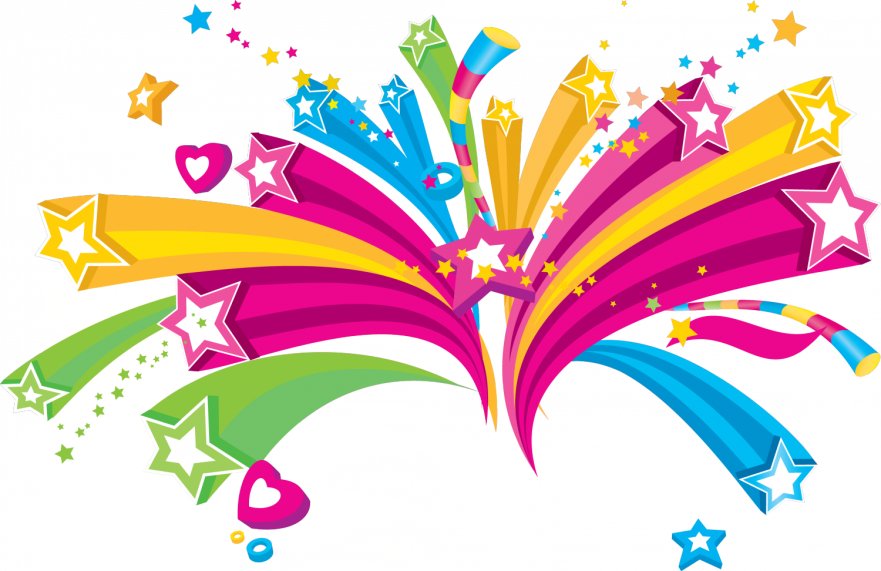 № Змест работыКласЧас правядзенняМесца правядзенняАдказныя1.Гістарычны экскурс “Айчыны слаўныя сыны”111.00-12.00каб. № 11Іванейчык В.І.2.Парад акцябрацкіх і піянерскіх войскаў2-711.00-12.00Спартыўная залаБобка І.У., педагог-арганіз.3.Спартыўныя спаборніцтвы “Мы рабяты бравыя”8-1012.00-13.00Спартыўная залаКарсюк У.І., наст. фізічнай культ. і здароўя4.Выстава-прысвя-чэнне “Сапраўдныя мужчыны служаць Айчыне”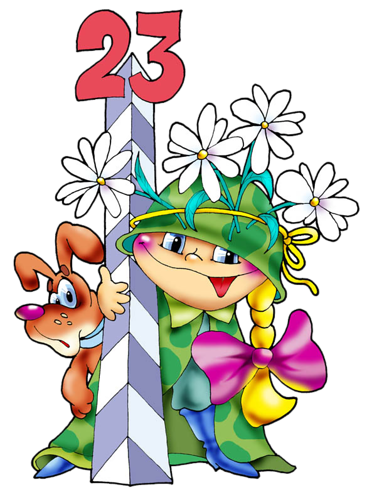 1-109.00-11.00БібліятэкаКрыцук І.В., бібліятэкар5.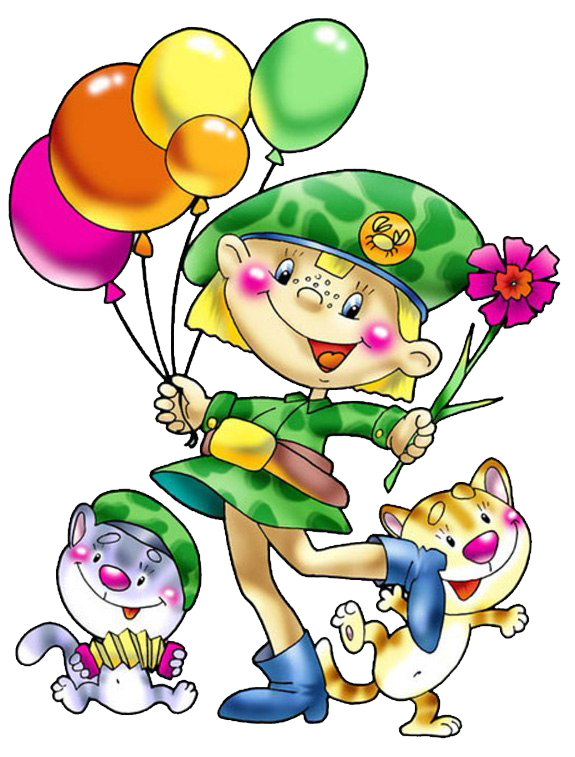 Рэйд “Падлетак”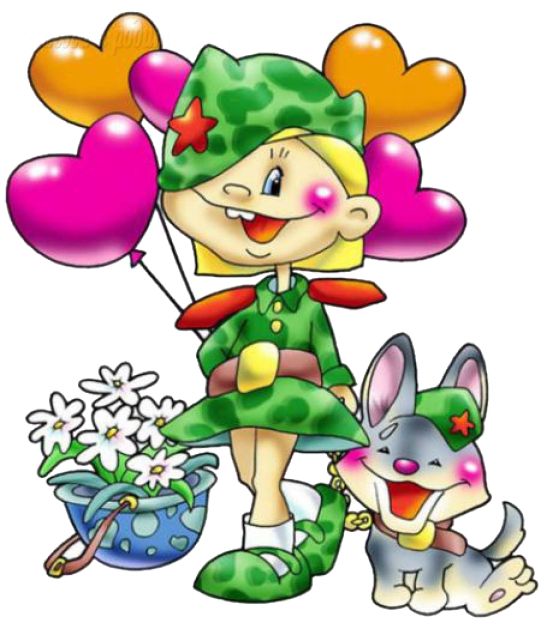 Бобка І.У., пед.-сацыяльны,Шчэрбань Б.А., педагог-псіхолаг,кл.кіраўнікі